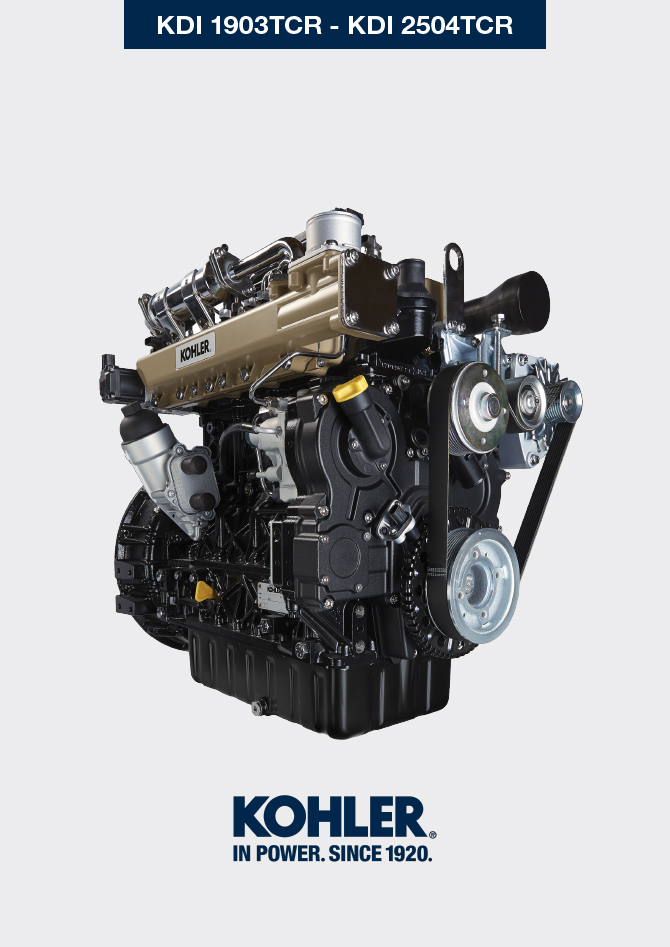 GlossaryGlossaryABCDEFGHIKMOPRSTUW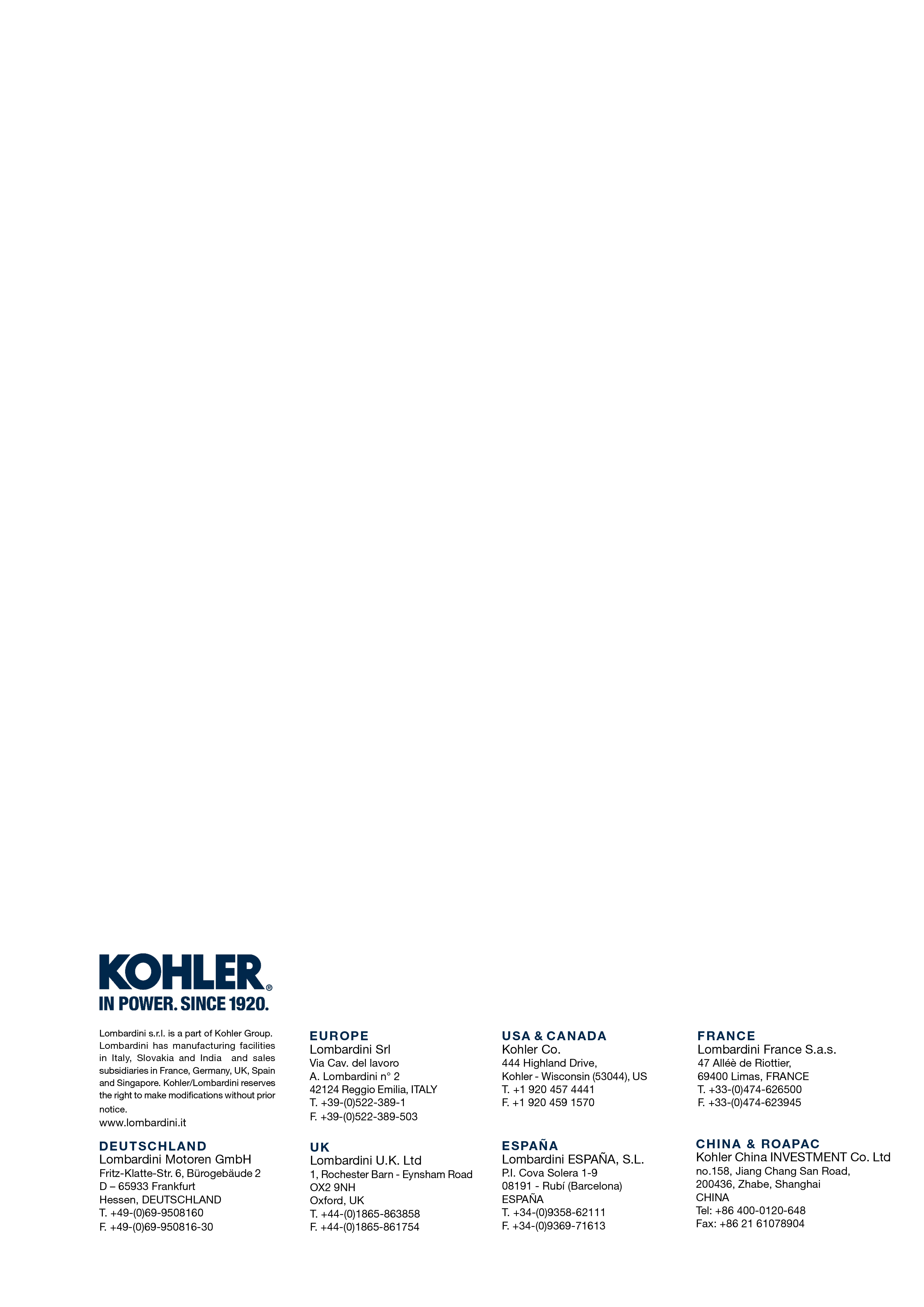 GlossaryKDI 2504TCR / KDI 2504TCRE5 Owner Manual (Rev_20)AlternatorA component that transforms mechanical energy into AC electrical energy.Authorised workshopKohler authorised service centre.ATSAfter Treatment System - Post-treatment system, referred to the exhaust gases produced by the engine.BoreInternal diameter of the cylinder in combustion engines.CatalystA device in charge of filtering exhausted gas.CombustionChemical reaction of a mixture composed of fuel and fuel (air) inside a combustion chamber.Common RailA high-pressure "Common Duct" that produces a constant supply of fuel directly to the injectors.DOCDiesel Oxidation Catalyst - Catalyst for diesel engines that reduces harmful exhaust gas emissions produced by the engine.DPFDiesel Particulate Filter - A filter that captures particles of carbonaceous origin emitted by diesel engines.EC"European Community".ECS"Emission Control System"ECU"Electronic Control Unit"; an electronic device in charge of electronically detecting and controlling other electronic control devices.EGRExhaust Gas Recirculation, in internal combustion engines; a system that enables recirculation of combusted gas by means of taking it in once again, which enables it to break down a part of the pollutants present in the exhaust gas.EGR CoolerRecirculated exhaust gas cooling; a system that is able to cool recirculated gas (EGR) from the exhaust. This enables the temperature to remain constant inside the intake manifold, thus improving combustion inside the cylinders and breaking down pollutants further.Electronic injectorAn electronically activated component able to inject jets of atomised fuel inside the cylinders.EPA"Environmental Protection Agency - The United States' authority that safeguards the environment" ; its duty is to govern and control polluting emissions.ETBElectronic Throttle Body - This is controlled by the ECU upon request of the accelerator pedal, and its function is crucial for the correct regeneration of the ATS system.Fig.Figure.GalvanisedMaterial that has undergone surface protection treatment.Heavy conditionsType of extreme condition referred to the work environment in which the engine is used (very dusty - dirty area, or in a contaminated environment due to various types of gas).IntercoolerAir-cooling element under pressure from the turbo situated between the turbine and intake manifold.KDI"Kohler Direct Injection"Maintenance - periodicA group of maintenance actions that have the sole objective to control and replace elements on their expiry, without modifying or improving the functions carried out by the system, neither increasing the value nor improving performance.Max."Maximum".Methyl esterIt is a mixture of products by means of a chemical conversion of oils and animal and/or vegetable fat, which is used to produce Biofuel.Min"Minutes".Min."Minimum".Model"Model", engine identification plate, which indicates the engine's model.Oil CoolerSmall radiator used to cool the oil.Par.Paragraph.ParaffinFatty and solid substance that may form inside the diesel.Poly-V"Poly-V", the name associated with a service belt, which derives from the profile of its section that is constructed with joined Vs.Ref.Reference.s/n"Serial number" (engine identification name plate) indicating the engine identification series/chassis number.Spec."Specification", (engine identification name plate) indicating the engine version.Tab.Table.T-MAP"T-MAP" (sensor), measures the temperature and absolute pressure inside the intake collector.TCR"Turbo Common Rail"Tightening torqueA term indicated for installation of threaded components and which is determined by means of a unit of measurement Nm.TurbochargerDevice that compresses air intake by sending it to the intake manifold by means of a turbine.Used oilOil altered by operation or time, which is no longer compliant for correct lubrication of the components.Waste-Gate valveA device, which is directly or automatically controlled, used to limit the pressure of exhaust gas inside the turbine.SYMBOLS AND UNITS OF MEASUREMENTSYMBOLS AND UNITS OF MEASUREMENTSYMBOLS AND UNITS OF MEASUREMENTSYMBOLS AND UNITS OF MEASUREMENTSYMBOLUNIT OF MEASUREMENTDESCRIPTIONEXAMPLEαdegreeRotation/inclination angle1°cm 2square centimetreArea1 cm 2ØmillimetreCircumferenceØ 1 mmNmnewton-metreTorque1 NmmmmillimetreLength1 mmµm1/1000 of a millimetre (micron)Length1 µmHhourTime1 hg/kWgrammes per kilowatt per hourSpecific consumption1 g/kWhkg/hkilogramme per hourMax. flow rate1 kg/hLt./min.litres per minuteFlow rate1 Lt./min.Lt./hlitres per hourFlow rate1 Lt./hppmparts per millionPercentage1 ppmNnewtonForce1 NAAmpereIntensity of electrical current1 Agr.grammeWeight1 gr.kgkilogrammeWeight1 kgWWattPower1 W.kWkiloWattPower1 kWpapascalPressure1 paKPaKilopascalPressure1 KPabarbarometric pressurePressure1 barmbar (1/1000 bar)barometric pressurePressure1 mbarRResistanceResistance to electrical current (referred to a component)1 ΩΩohmResistance of electrical current1 ΩRpmrevs per minuteRotation of an axis1 RpmRaaverage roughness expressed in micronsRoughness1 Ra°Cdegree centigradeTemperature1°CVVoltElectrical voltage1 V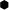 millimetreHex-head capscrew 1 mm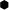 cm 3cubic centimetreVolume1 cm 3Lt.litreVolume1 Lt.